       אוראל שטרית, משרד עורכי דין     							  כתובת:	רוגוזין 3-א', משרד 59 										אשדוד פקס:	08-9222511					אי-מייל:     orslaw@gmail.comנייד:        052-8844323 					כתובתנו באינטרנט:    ors-law.co.il  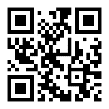  									תאריך: 12.02.2021לכבוד__________________________א.ג.נ שלום רב,הנדון: בקשה לביטול דו"ח בגין אי עטיית מסכה בשם מרשי, מר  ישראל ישראלי, ת.ז 321321321, הריני פונה אליכם כדלקמן:ביום 10.02.2021, יצא מרשי, המתגורר בכתובת __________, מביתו לצורך פעילות ספורטיבית. הפעילות האמורה התקיימה באזור ____________, בסמוך למקום מגוריו. מרשי לבש באותה העת בגדי ספורט ונעל נעלי ספורט. בשעה 20:00, התבקש מרשי, על ידי __________, להזדהות, ובו במקום נתן לו דו"ח על סך 500 ₪ בגין אי עטיית מסכה.כבר עתה יציין מרשי, כי הדו"ח ניתן לו ניתן שלא כדין. מדובר במקרה בו אדם יצא לפעילות ספורטיבית, בנסיבות בהן היה פטור מעטיית מסכה, בהתאם להוראות סעיף 3ה (ב)6 לצו בריאות העם (נגיף הקורונה החדש) (בידוד בית והוראות שונות) (הוראת שעה), תש”ף- 2020 (להלן: "החוק").על פי הנחיות מנהלת קורונה מס’ 38 – עדכון מדיניות לאכיפת העבירה של אי עטיית מסיכה (21 באוקטובר 2020, סימוכין – 100610920), (להלן: "נוהל האכיפה"), סעיף 3ו פוטר עטיית מסיכה בשעת קיום פעילות ספורטיבית.למעלה מן הצורך יודגש, כי גם במקרה בו לא היה מרשי בעיצומה של פעילות ספורטיבית כאמור לעיל, הרי שעל פי נוהל האכיפה, במסגרת סעיף 4 לנוהל (מדיניות אכיפה), במקרה האמור היה על הפקח ליתן, בהתאם לנסיבות, דו"ח אזהרה תחת דו"ח קנס: סעיף 4ב(2) לנוהל האכיפה:"כאשר אדם אינו עוטה מסיכה בנסיבות שבהן הסיכון להדבקה נמוך באופן יחסי, יש לפעול בדרך של הסברה ואזהרה ולא להטיל קנס”. יתרה מכך, על פי נוהל האכיפה, יש ליתן דו"ח אזהרה במקרה המתואר, שכן מדובר בפעם ראשונה בה הוער לו על אי עטיית מסיכה.כמו כן, נעלמה מעיני הפקח העובדה, כי למרשי הייתה מסיכה בכיסו, כך שעל פי הוראות נוהל האכיפה, על הפקח היה להורות למרשי לעטות המסיכה על פניו, או לכל היותר להסתפק באזהרה, ובכך לייתר את מתן הדו"ח.סעיף 4ב(4)(א) לנוהל האכיפה: "אם מדובר באדם שעוטה מסיכה, אך באופן שאינו מכסה את הפה והאף כנדרש – יש להורות לו לעטות מסכה באופן המכסה את הפה והאף כנדרש, באופן מיידי, ואם מדובר בעבירה ראשונה – ניתן להסתפק באזהרה".יצוין כי מרשי הינו אדם שומר חוק, אשר המקרה המתואר מהווה התקלות ראשונה עם גורמי אכיפת החוק.לאור האמור לעיל, מבוקש ביטול הדו"ח, או לחילופין,   המרת הדו"ח לאזהרה.לתשובתכם המהירה אודה.בכבוד רב,_______________ 								    אוראל שטרית, עו"ד								          ב"כ המבקשOrel Shitrit, ADV Orlit Shitrit, ADVאוראל שטרית, עורך דין                   אורלית שטרית, עורכת דין                   